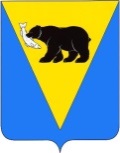 ПОСТАНОВЛЕНИЕАДМИНИСТРАЦИИ УСТЬ-БОЛЬШЕРЕЦКОГО МУНИЦИПАЛЬНОГО РАЙОНАот «27» ноября 2018 г. № 473Об утверждении Административного регламента предоставления муниципальной услуги по предоставлению сведений об объектах имущества, находящегося в муниципальной собственности и предназначенного для предоставления во владение и (или) в пользование субъектам малого и среднего предпринимательства и организациям, образующим инфраструктуру поддержки субъектов малого и среднего предпринимательстваВ соответствии с Федеральным законом Российской Федерации от 27.07.2010 № 210-ФЗ «Об организации предоставления государственных и муниципальных услуг», с постановлением Администрации Усть-Большерецкого муниципального района от 16.04.2012 № 170 «Об утверждении Порядка разработки и утверждения административных регламентов исполнения муниципальных функций структурными подразделениями Администрации Усть-Большерецкого муниципального района, административных регламентов предоставления муниципальных услуг структурными подразделениями Администрации Усть-Большерецкого муниципального района», а также в целях обеспечения информационной открытости деятельности органов местного самоуправления, повышения качества и доступности исполнения муниципальных функций и представления муниципальных услуг, Администрация Усть-Большерецкого муниципального районаП О С Т А Н О В Л Я Е Т:Утвердить Административный регламент предоставления муниципальной услуги по предоставлению сведений об объектах имущества, находящегося в муниципальной собственности и предназначенного для предоставления во владение и (или) в пользование субъектам малого и среднего предпринимательства и организациям, образующим инфраструктуру поддержки субъектов малого и среднего предпринимательства.Аппарату Администрации Усть-Большерецкого муниципального района обнародовать настоящее постановление и разместить на сайте Администрации Усть-Большерецкого муниципального района в информационно-телекоммуникационной сети «Интернет».Настоящее постановление вступает в силу после дня его официального обнародования.Контроль за исполнением настоящего постановления возложить на председателя Комитета по управлению муниципальным имуществом.Глава Усть-Большерецкогомуниципального района									К.Ю. ДеникеевПриложение к постановлениюАдминистрации Усть-Большерецкогомуниципального районаот «27» ноября 2018 г. № 473Административный регламентпредоставления муниципальной услуги по предоставлению сведений об объектах имущества, находящегося в муниципальной собственности и предназначенного для предоставления во владение и (или) в пользование субъектам малого и среднего предпринимательства и организациям, образующим инфраструктуру поддержки субъектов малого и среднего предпринимательстваОбщие положенияПредметом правового регулирования настоящего административного регламента (далее – Регламент) является предоставление сведений об объектах имущества, находящегося в муниципальной собственности Усть-Большерецкого муниципального района и предназначенного для предоставления во владение и (или) в пользование субъектам малого и среднего предпринимательства и организациям, образующим инфраструктуру поддержки субъектов малого и среднего предпринимательства (далее – муниципальная услуга).Круг заявителей (далее – заявители):1.2.1. В качестве заявителей могут выступать субъекты малого и среднего предпринимательства, организации, образующие инфраструктуру поддержки субъектов малого и среднего предпринимательства, отвечающие требованиям, установленным Федеральным законом от 24.07.2007 № 209-ФЗ «О развитии малого и среднего предпринимательства в Российской Федерации».1.2.2. физические лица, в том числе индивидуальные предприниматели.1.2.3. Интересы заявителей, указанных в пункте 1.2. настоящего Регламента, могут представлять иные лица, уполномоченные заявителем в установленном законодательством порядке.Требования к порядку информирования о предоставлении муниципальной услуги.1.3.1. Информирование заявителей о порядке предоставления муниципальной услуги осуществляется должностными лицами, муниципальными служащими Комитета по управлению муниципальным имуществом Администрации Усть-Большерецкого муниципального района, предоставляющего муниципальную услугу (далее – Комитет) и сотрудниками Краевого государственного казенного учреждения «Многофункциональный центр предоставления государственных и муниципальных услуг в Камчатском крае» (далее – МФЦ).Муниципальная услуга может быть предоставлена в электронном виде на Портале государственных и муниципальных услуг (функций) Камчатского края – https://.1.3.2. Основными требованиями к информированию заявителей о порядке предоставления муниципальной услуги являются достоверность предоставляемой информации, четкость изложения информации, полнота информирования.1.3.3. Информация о порядке предоставления муниципальной услуги содержит следующие сведения:1) наименование и почтовые адреса Комитета, ответственного за предоставление муниципальной услуги, и МФЦ;2) справочные номера телефонов Комитета, ответственного за предоставление муниципальной услуги, и МФЦ;3) адрес официального сайта Администрации Усть-Большерецкого муниципального района и МФЦ в информационно-телекоммуникационной сети «Интернет» (далее – сеть Интернет);4) график работы Комитета, ответственного за предоставление муниципальной услуги, и МФЦ;5) требования к письменному запросу заявителей о предоставлении информации о порядке предоставления муниципальной услуги;6) перечень документов, необходимых для получения муниципальной услуги;7) выдержки из правовых актов, содержащих нормы, регулирующие деятельность по предоставлению муниципальной услуги;8) текст настоящего Регламента с приложениями;9) краткое описание порядка предоставления муниципальной услуги;10) образцы оформления документов, необходимых для получения муниципальной услуги, и требования к ним;11) перечень типовых, наиболее актуальных вопросов заявителей, относящихся к компетенции Комитета, МФЦ и ответы на них.1.3.4. Информация о порядке предоставления муниципальной услуги размещается:- на информационных стендах в помещениях Комитета и МФЦ, предназначенных для приема заявителей;- на официальном сайте Администрации Усть-Большерецкого муниципального района и официальном сайте МФЦ в сети «Интернет»;- в государственной информационной системе «Единый портал государственных и муниципальных услуг (функций)» – www.gosuslugi.ru (далее – ЕПГУ), и «Портал государственных и муниципальных услуг (функций) Камчатского края» – www.gosuslugi41.ru (далее – РПГУ), а также предоставляется по телефону и электронной почте по обращению заявителя.На ЕПГУ, РПГУ размещены и доступны без регистрации и авторизации следующие информационные материалы:- информация о порядке и способах предоставления муниципальной услуги;- сведения о почтовом адресе, телефонах, адресе официального сайта, адресе электронной почты;- перечень нормативных правовых актов, регламентирующих предоставление муниципальной услуги;- текст настоящего Регламента с приложениями;- перечень представляемых документов и перечень сведений, которые должны содержаться в заявлении (обращении);- доступные для копирования формы заявлений и иных документов, необходимых для получения муниципальной услуги.Заявитель вправе получить информацию о поступлении его заявления и документов, о ходе рассмотрения заявления и документов, о завершении рассмотрения заявления и документов через ЕПГУ, РПГУ.1.3.5. Справочная информация о месте нахождения Комитета, ответственного за предоставление муниципальной услуги, органов и организаций, участвующих в предоставлении муниципальной услуги, их почтовые адреса, официальные сайты в сети Интернет, информация о графиках работы, телефонных номерах и адресах электронной почты представлена в Приложении № 1 к настоящему Регламенту, а также на ЕПГУ и РПГУ.1.3.6. При общении с заявителями муниципальные служащие Комитета обязаны корректно и внимательно относиться к заявителям, не унижая их чести и достоинства. Информирование о порядке предоставления муниципальной услуги необходимо осуществлять с использованием официально-делового стиля речи.2 .	Стандарт предоставления муниципальной услуги2.1. Наименование муниципальной услуги: предоставление сведений об объектах имущества, находящегося в муниципальной собственности и предназначенного для предоставления во владение и (или) в пользование субъектам малого и среднего предпринимательства и организациям, образующим инфраструктуру поддержки субъектов малого и среднего предпринимательства.2.2. Предоставление муниципальной услуги осуществляется Комитетом по управлению муниципальным имуществом Администрации Усть-Большерецкого муниципального района.2.3. Иные организации, предоставляющие услуги, которые являются необходимыми и обязательными для предоставления муниципальной услуги, отсутствуют.2.4. Результатом предоставления муниципальной услуги является:1) выдача или направление заявителю сведений об объектах имущества, находящегося в муниципальной собственности и предназначенного для предоставления во владение и (или) в пользование субъектам малого и среднего предпринимательства и организациям, образующим инфраструктуру поддержки субъектов малого и среднего предпринимательства (в форме письма органа местного самоуправления, предоставляющего муниципальную услугу, включающем в себя сведения об объектах имущества, находящегося в муниципальной собственности и предназначенного для предоставления во владение и (или) в пользование субъектам малого и среднего предпринимательства и организациям, образующим инфраструктуру поддержки субъектов малого и среднего предпринимательства, при их наличии);2) выдача или направление заявителю письменного мотивированного решения об отказе в предоставлении муниципальной услуги с обоснованием причин отказа.Заявитель вправе отказаться от результата предоставления муниципальной услуги либо от ее осуществления на любом этапе.2.5. Срок предоставления муниципальной услуги составляет до 7 рабочих дней с даты регистрации запроса о предоставлении сведений об объектах имущества, находящегося в муниципальной собственности и предназначенного для предоставления во владение и (или) в пользование субъектам малого и среднего предпринимательства и организациям, образующим инфраструктуру поддержки субъектов малого и среднего предпринимательства.2.5.1. Срок передачи запроса о предоставлении муниципальной услуги из МФЦ в Комитет, а также передачи результата муниципальной услуги из Комитета в МФЦ устанавливаются соглашением о взаимодействии между Администрацией Усть-Большерецкого муниципального района и МФЦ.2.6. Предоставление муниципальной услуги осуществляется в соответствии со следующими нормативными правовыми актами:- Конституцией Российской Федерации;- Гражданским Кодексом Российской Федерации (часть вторая) от 26.01.1996 № 14-ФЗ; - Федеральный закон от 06.10.2003 № 131-ФЗ «О принципах организации местного самоуправления в Российской Федерации»;- Федеральным законом от 9 февраля 2009 года № 8-ФЗ «Об обеспечении доступа к информации о деятельности государственных органов и органов местного самоуправления»; - Федеральным законом от 27.07.2010 № 210-ФЗ «Об организации предоставления государственных и муниципальных услуг»;- Федеральным законом от 24.07.2007 № 209-ФЗ «О развитии малого и среднего предпринимательства в Российской Федерации»;- Федеральным законом от 06.04.2011 № 63-ФЗ «Об электронной подписи»;- Постановлением Правительства Российской Федерации от 22.12.2012 № 1376 «Об утверждении Правил организации деятельности многофункциональных центров предоставления государственных и муниципальных услуг»;- Законом Камчатского края от 18.06.2008 № 71 «О развитии малого и среднего предпринимательства в Камчатском крае»;- иными нормативными правовыми актами Камчатского края и муниципального образования.Перечень нормативных правовых актов, регулирующих предоставление муниципальной услуги (с указанием их реквизитов и источников официального опубликования), размещается и актуализируется на официальном сайте Администрации Усть-Большерецкого муниципального района, в сети «Интернет» и на ЕПГУ/РПГУ. 2.7. Исчерпывающий перечень документов, необходимых для предоставления муниципальной услуги, способ их получения и порядок представления.2.7.1. В целях получения муниципальной услуги заявитель представляет следующие документы:1) Заявление о предоставлении сведений об объектах имущества, находящегося в муниципальной собственности и предназначенного для предоставления во владение и (или) в пользование субъектам малого и среднего предпринимательства и организациям, образующим инфраструктуру поддержки субъектов малого и среднего предпринимательства.2) документ, подтверждающий полномочия представителя заявителя, в случае обращения представителя заявителя.2.7.2. Заявление должно содержать следующие сведения:1) фамилия, имя и отчество (при наличии), реквизиты документа, удостоверяющего личность заявителя (для физического лица);2) полное наименование заявителя (для юридического лица), а также основной государственный регистрационный номер записи о государственной регистрации юридического лица в едином государственном реестре юридических лиц;3) местонахождение (для юридического лица), адрес фактического проживания или адрес регистрации по месту проживания (пребывания) (для физического лица);4) реквизиты документа, подтверждающие полномочия представителя заявителя;5) суть вопроса;6) способ получения результатов услуги (почтовое отправление, направление в электронной форме, лично);7) почтовый адрес, по которому должен быть направлен ответ (если ответ должен быть направлен в письменной форме) или адрес электронной почты (если ответ должен быть направлен в электронной форме);8) подпись заявителя или представителя заявителя. Если с заявлением обращается юридическое лицо, заявление заверяется печатью данного юридического лица;9) дата составления заявления.Заявление должно быть выполнено разборчиво от руки и/или машинописным способом, либо распечатано посредством электронных печатающих устройств (подчистки, помарки и исправления не допускаются). Заявление не должно быть исполнено карандашом.Рекомендуемая форма заявления приведена в Приложении 2 к настоящему Регламенту.2.7.3. Должностные лица не вправе требовать от заявителя:1) предоставления документов и информации или осуществления действий, предоставление или осуществление которых не предусмотрено нормативными правовыми актами Российской Федерации, Камчатского края, муниципальными нормативными правовыми актами, регулирующими отношения, возникающие в связи с предоставлением муниципальной услуги;2) представления документов и информации, которые находятся в распоряжении Комитета, предоставляющего муниципальную услугу, иных органов государственной власти, органов местного самоуправления муниципальных образований в Камчатском крае либо подведомственных им организаций, участвующих в предоставлении муниципальной услуги, в соответствии с нормативными правовыми актами Российской Федерации, нормативными правовыми актами Камчатского края и правовыми актами муниципальных образований в Камчатском крае, за исключением документов, указанных в части 6 статьи 7 Федерального закона от 27.07.2010 № 210-ФЗ «Об организации предоставления государственных и муниципальных услуг».2.7.4. Представление заявителем документов в Комитет, предоставляющий муниципальную услугу, осуществляется следующими способами:1) лично или через представителя заявителя, в том числе посредством МФЦ, если между Администрацией Усть-Большерецкого муниципального района и многофункциональным центром заключено соглашение о взаимодействии;2) почтовым отправлением или посредством электронной почты;3) через функционал электронной приемной РПГУ.2.8. Исчерпывающий перечень оснований для отказа в приеме документов, необходимых для предоставления муниципальной услуги.1) непредставление документов, предусмотренных подпунктом 2 пункта 2.7.1. части 2.7. настоящего раздела Регламента.2) несоответствие заявления требованиям, предусмотренным пунктом 2.7.2 части 2.7 настоящего раздела Регламента;3) заявление подано в иной орган местного самоуправления (исполнительный орган государственной власти).При наличии хотя бы одного из указанных оснований заявление подлежит возврату заявителю в течение 2 рабочих дней со дня поступления в орган местного самоуправления, предоставляющий муниципальную услугу.При возврате заявления указываются все причины возврата.Заявитель вправе повторно направить заявление и прилагаемые к нему документы после устранения обстоятельств, послуживших основанием для вынесения решения о возврате заявления.2.9. Исчерпывающий перечень оснований для отказа в предоставлении муниципальной услуги:1) заявитель не соответствует установленным законодательством условиям отнесения к субъектам малого и среднего предпринимательства;2) заявитель не соответствует установленным законодательством требованиям к организациям, образующим инфраструктуру поддержки субъектов малого и среднего предпринимательства.2.10. Государственная пошлина или иная плата за предоставление муниципальной услуги не взимается.2.11. Максимальный срок ожидания в очереди при подаче заявления о предоставлении муниципальной услуги и при получении результата предоставления муниципальной услуги не более 15 минут.2.12. Срок и порядок регистрации запроса заявителя о предоставлении муниципальной услуги.- в случае личного обращения заявителя в Комитет, заявление регистрируется в день его обращения. Срок регистрации заявлений – до 7 минут;- в случае поступления заявления посредством почтового отправления или электронной почты, а также в форме электронных документов, через функционал электронной приемной РПГУ заявление регистрируется в день поступления. В случае поступления заявления в нерабочий день в форме электронных документов, через функционал электронной приемной РПГУ заявление регистрируется не позднее рабочего дня, следующего за днем поступления;- регистрация запроса заявителя о предоставлении муниципальной услуги, переданного на бумажном носителе из МФЦ в Комитет, осуществляется в срок не позднее рабочего дня, следующего за днем поступления в Комитет.2.13. Требования к помещениям, в которых предоставляется муниципальная услуга, к месту ожидания и приема заявителей, размещению и оформлению визуальной, текстовой и мультимедийной информации о порядке предоставления услуги.2.13.1. Помещения, в которых предоставляется муниципальная услуга, места ожидания и приема заявителей должны соответствовать требованиям удобства, комфорта и безопасности.Помещения, в которых предоставляется муниципальная услуга, места ожидания и приема заявителей оборудуются:1) информационными стендами с визуальной и текстовой информацией;2) стульями и столами для возможности ожидания в очереди и оформления документов;3) противопожарной системой, средствами пожаротушения.2.13.2. На входе в здание должна быть установлена наглядно оформленная вывеска с официальным названием Комитета, предоставляющего муниципальную услугу.2.13.3. В здании Комитета, предоставляющего муниципальную услугу, оборудуются информационные стенды с размещением информации о предоставлении муниципальной услуги.На информационном стенде в помещении размещается следующая информация:1)	текст административного регламента;2)	место нахождения, график (режим) работы Комитета, предоставляющего муниципальную услугу, МФЦ с указанием номеров телефонов, адреса Интернет-сайта Администрации Усть-Большерецкого муниципального района и электронной почты Комитета, предоставляющего муниципальную услугу;3)	образцы заполнения заявлений, необходимых для предоставления муниципальной услуги;4)	извлечения из текста нормативных правовых актов, регулирующих порядок предоставления муниципальной услуги.5)	перечень документов, необходимых для предоставления муниципальной услуги.Комитетом, предоставляющим муниципальную услугу, выполняются требования Федерального закона от 24.11.1995 № 181-ФЗ «О социальной защите инвалидов в Российской Федерации» в части обеспечения беспрепятственного доступа инвалидов к информации о предоставлении муниципальной услуги, к зданиям и помещениям, в которых предоставляется муниципальная услуга, залу ожидания и местам для заполнения запросов о предоставлении муниципальной услуги (заявлений).Требования к помещениям многофункциональных центров установлены Правилами организации деятельности многофункциональных центров предоставления государственных и муниципальных услуг, утвержденными постановлением Правительства Российской Федерации от 22.12.2012 № 1376.2.14. Показатели доступности и качества муниципальной услуги.2.14.1. Показателями доступности и качества предоставления муниципальной услуги являются:соблюдение сроков предоставления муниципальной услуги, которое определяется как отношение количества заявлений, исполненных с нарушением сроков, к общему количеству рассмотренных заявлений за отчетный период;удовлетворенность заявителей доступностью и качеством муниципальной услуги;полнота, актуальность и доступность информации о порядке предоставления муниципальной услуги;своевременное получение муниципальной услуги в соответствии со стандартом предоставления муниципальной услуги;5) возможность получения информации о ходе предоставления муниципальной услуги, в том числе в электронной форме с использованием РПГУ и по принципу «одного окна» на базе МФЦ.6) отсутствие жалоб на решения, действия (бездействие) должностных лиц Комитета и муниципальных служащих в ходе предоставления муниципальной услуги.2.15. Предоставление муниципальной услуги в МФЦ осуществляется после вступления в силу соглашения о взаимодействии между Администрацией Усть-Большерецкого муниципального района и Краевым государственным казенным учреждением «Многофункциональный центр предоставления государственных и муниципальных услуг в Камчатском крае».2.16. Особенности предоставления муниципальной услуги в электронной форме.Для получения заявителем муниципальной услуги в электронной форме необходимо авторизоваться на РПГУ с использованием подтвержденной учетной записи, зарегистрированной на Единой системе идентификации и аутентификации.В целях получения муниципальной услуги в электронной форме с использованием РПГУ заявителю необходимо зарегистрироваться в Единой системе идентификации и аутентификации (далее – ЕСИА), по адресу https://esia.gosuslugi.ru/registratio№/ в порядке, установленном нормативными правовыми актами и методическими документами, определяющими правила использования ЕСИА. После регистрации в ЕСИА и последующей авторизации на портале, заявитель получает доступ к «личному кабинету» пользователя н РПГУ.Заявление о предоставлении муниципальной услуги в Комитет может быть подано в электронной форме с необходимыми документами путем заполнения на РПГУ в установленном порядке формы заявления о предоставлении муниципальной услуги.Обращение за предоставлением услуги в электронной форме через РПГУ физическим лицом самостоятельно осуществляется с использованием учетной записи физического лица, зарегистрированной в ЕСИА, имеющей статус «Подтвержденная».При обращении за предоставлением услуги в электронной форме через РПГУ доверенным лицом предоставляется доверенность, подтверждающая полномочие на обращение за получением муниципальной услуги, выданная организацией, удостоверенная квалифицированной электронной подписью (далее – ЭП), правомочного должностного лица организации, выдавшей доверенность, а доверенность, выданная физическим лицом – квалифицированной ЭП нотариуса. 2.16.1. После регистрации и авторизации на портале РПГУ доступны следующие возможности:- заполнение электронной формы заявления, приобщение электронных копий документов, необходимых для получения муниципальной услуги;- направление в Комитет заполненного заявления и документов в электронной форме;- осуществление мониторинга хода предоставления муниципальной услуги;- хранение созданных заявлений и документов, истории направления заявлений и документов в электронной форме.Состав, последовательность и сроки выполненияадминистративных процедур, требования к порядку их выполнения, в том числе особенности выполнения административных процедур в электронном виде3.1. Предоставление муниципальной услуги состоит из следующих административных процедур, логически обособленных административных действий.1) прием и регистрация заявления;2) рассмотрение заявления, проверка правильности его оформления, подготовка проекта решения о предоставлении сведений либо отказе в предоставлении сведений;3) принятие решения о предоставлении сведений, либо отказе в предоставлении сведений.3.2. Блок-схема предоставления муниципальной услуги приведена в Приложении № 3 к Регламенту.3.3. Прием и регистрация заявления.3.3.1. Основанием для начала административной процедуры является предоставление заявителем (представителем заявителя) в Комитет, предоставляющий муниципальную услугу заявления о предоставлении сведений об объектах имущества, находящегося в муниципальной собственности и предназначенного для предоставления во владение и (или) в пользование субъектам малого и среднего предпринимательства и организациям, образующим инфраструктуру поддержки субъектов малого и среднего предпринимательства, одним из способов предусмотренных пунктом 2.7.4. части 2.7. раздела 2 Регламента.3.3.2. Регистрация заявления и прилагаемых к нему документов осуществляется специалистом Комитета, предоставляющего муниципальную услугу, ответственным за прием документов (далее – специалист, ответственный за прием документов), в день поступления заявления. Срок регистрации – до 7 минут с момента принятия заявления.Заявление о предоставлении муниципальной услуги, направленное почтовым отправлением или поступившее на адрес электронной почты Комитета, предоставляющего муниципальную услугу, регистрируется специалистом, ответственным за прием документов, в течение календарного дня со дня поступления заявления.3.3.3. При обращении заявителя через МФЦ, специалист МФЦ принимает документы от заявителя и передает в Комитет, предоставляющий муниципальную услугу, в порядке и сроки, установленные заключенным между Администрацией Усть-Большерецкого муниципального района и МФЦ соглашением о взаимодействии.Специалист Комитета, предоставляющего муниципальную услугу, ответственный за прием и регистрацию, принимает заявление и пакет документов из МФЦ и регистрирует их в журнале регистрации не позднее дня получения заявления.3.3.4. Специалист, ответственный за прием документов, устанавливает личность заявителя, проверяет полномочия лица, подающего документы от имени заявителя, проверяет наличие (отсутствие) оснований для отказа в приеме документов.В случае если представленные копии документов не заверены и заявитель представил оригиналы документов, специалист, ответственный за прием документов сверяет копии документов с их оригиналами, выполняет на таких копиях надпись об их соответствии оригиналам, заверяет своей подписью с указанием фамилии и инициалов.По основаниям, предусмотренным частью 2.9 раздела 2 Регламента, специалист, ответственный за прием документов не принимает заявление и прилагаемые документы.В случае если основания, предусмотренные частью 2.9 раздела 2 Регламента, отсутствуют, специалист, ответственный за прием документов, осуществляет регистрацию заявления в порядке делопроизводства, установленного в Комитете, предоставляющем муниципальную услугу.Заявитель уведомляется о приеме заявления и прилагаемых к нему документов, в том числе с указанием их перечня и даты представления.3.3.5. В течение 2 рабочих дней специалист, ответственный за прием документов, передает его на рассмотрение специалисту Комитета, предоставляющего муниципальную услугу, ответственному за рассмотрение заявления и подготовку проекта решения по заявлению (далее – специалист, ответственный за предоставление муниципальной услуги) в порядке документооборота, установленного в Комитете, предоставляющем муниципальную услугу.3.3.6. Результатом исполнения административного действия является регистрация заявления в журнале учета входящих документов Комитета, предоставляющего муниципальную услугу и передача заявления и прилагаемых к нему документов специалисту, ответственному за предоставление муниципальной услуги, либо отказ в приеме заявления.3.4. Рассмотрение заявления, проверка правильности его оформления, подготовка проекта решения о предоставлении сведений либо отказе в предоставлении сведений.3.4.1. Основанием для начала административной процедуры является поступление специалисту, ответственному за предоставление муниципальной услуги, зарегистрированного заявления и прилагаемых к нему документов.3.4.2. Специалист, ответственный за предоставление муниципальной услуги, обеспечивает рассмотрение заявления и прилагаемых к нему документов.По результатам рассмотрения заявления и прилагаемых к нему документов, специалист, ответственный за предоставление муниципальной услуги, выполняет одно из следующих действий:при наличии оснований, предусмотренных частью 2.9 раздела 2 Регламента, в течение 2 рабочих дней со дня получения зарегистрированного заявления готовит проект решения об отказе в предоставлении муниципальной услуги с указанием причин отказа;при отсутствии оснований для отказа в предоставлении муниципальной услуги в течение 5 рабочих дней со дня получения зарегистрированного заявления подготавливает проект решения о предоставлении сведений об объектах имущества, находящегося в муниципальной собственности и предназначенного для предоставления во владение и (или) в пользование субъектам малого и среднего предпринимательства и организациям, образующим инфраструктуру поддержки субъектов малого и среднего предпринимательства.3.4.3. Проект решения, указанного в пункте 3.4.2. части 3.4. настоящего раздела Регламента, в течение 2 рабочих дней направляется специалистом, ответственным за предоставление муниципальной услуги, должностному лицу Комитета, предоставляющего муниципальную услугу, уполномоченному на подписание такого решения, в порядке документооборота, установленного в Комитете, предоставляющем муниципальную услугу.3.4.4. Результатом исполнения административного действия является подготовка проекта решения о предоставлении сведений об объектах имущества, находящегося в муниципальной собственности и предназначенного для предоставления во владение и (или) в пользование субъектам малого и среднего предпринимательства и организациям, образующим инфраструктуру поддержки субъектов малого и среднего предпринимательства, либо об отказе в предоставлении муниципальной услуги и направление проекта решения должностному лицу Комитета, предоставляющего муниципальную услугу, уполномоченному на принятие решения.3.5. Принятие решения о предоставлении сведений, либо отказе в предоставлении сведений.3.5.1. Уполномоченное должностное лицо Комитета, предоставляющего муниципальную услугу, рассматривает и подписывает проект решения, указанного в пункте 3.4.2. части 3.4. настоящего раздела Регламента, в течение 2 рабочих дней после его принятия.После подписания решения его регистрация осуществляется в соответствии с порядком делопроизводства, установленным в Комитете, предоставляющем муниципальную услугу.3.5.2. Специалист Комитета, предоставляющего муниципальную услугу, ответственный за выдачу документов, в течение 2 рабочих дней со дня подписания решения о предоставлении сведений об объектах имущества, находящегося в муниципальной собственности и предназначенного для предоставления во владение и (или) в пользование субъектам малого и среднего предпринимательства и организациям, образующим инфраструктуру поддержки субъектов малого и среднего предпринимательства, либо об отказе в предоставлении муниципальной услуги направляет указанное решение согласно указанному в заявлении способу получения решения либо выдает заявителю соответствующее решение лично.3.5.3. Результатом исполнения административного действия является принятие решения о предоставлении сведений об объектах имущества, находящегося в муниципальной собственности и предназначенного для предоставления во владение и (или) в пользование субъектам малого и среднего предпринимательства и организациям, образующим инфраструктуру поддержки субъектов малого и среднего предпринимательства, либо об отказе в предоставлении муниципальной услуги и направление (вручение) такого решения заявителю.3.6. Порядок осуществления административных процедур в электронной форме, в том числе с использованием РПГУ.3.6.1. Порядок записи на прием в орган (организацию) посредством РПГУ.В целях предоставления муниципальной услуги осуществляется прием заявителей по предварительной записи.Запись на прием проводится посредством РПГУ.Заявителю предоставляется возможность записи в любые свободные для приема дату и время в пределах установленного в Комитете графика приема заявителей.Комитет не вправе требовать от заявителя совершения иных действий, кроме прохождения идентификации и аутентификации в соответствии с нормативными правовыми актами Российской Федерации, указания цели приема, а также предоставления сведений, необходимых для расчета длительности временного интервала, который необходимо забронировать для приема.3.6.2. Порядок формирования заявления посредством заполнения его электронной формы на РПГУ, без необходимости дополнительной подачи в какой-либо иной форме.На РПГУ размещаются образцы заполнения электронной формы заявления.При формирования заявления на РПГУ от заявителя не требуется предоставление дополнительных документов, кроме наличия учетной записи в ЕСИА, имеющей статус «Подтвержденная».В случае обращения за предоставлением услуги от имени заявителя уполномоченного лица, к заявлению прилагаются копии документов, указанных в пункте 2 части 2.7.1 Регламента в электронной форме, заверенные ЭП нотариуса или органа, выдавшего документ.Форматно-логическая проверка сформированного заявления осуществляется автоматически после заполнения заявителем каждого из полей электронной формы заявления. При выявлении некорректно заполненного поля электронной формы заявления заявитель уведомляется о характере выявленной ошибки и порядке ее устранения посредством информационного сообщения непосредственно в электронной форме заявления.При формировании заявления заявителю обеспечивается:- возможность сохранения заявления;- возможность печати на бумажном носителе копии электронной формы заявления;- сохранение ранее введенных в электронную форму заявления значений в любой момент по желанию заявителя, в том числе при возникновении ошибок ввода и возврате для повторного ввода значений в электронную форму заявления;- заполнение полей электронной формы заявления до начала ввода сведений заявителем с использованием сведений, размещенных в федеральной системе ЕСИА и сведений, опубликованных на РПГУ, в части, касающейся сведений, отсутствующих в ЕСИА;- возможность вернуться на любой из этапов заполнения электронной формы заявления без потери ранее введенной информации;- возможность доступа заявителя на РПГУ к ранее поданным им заявлениям в течение не менее одного года, а также частично сформированных запросов – в течение не менее 3 месяцев.Сформированное и подписанное заявление для предоставления муниципальной услуги, направляется в Комитет посредством РПГУ.3.6.3. Порядок приема и регистрации Комитетом заявления для предоставления муниципальной услуги.Срок регистрации заявления составляет 1 рабочий день.При получении заявления в электронной форме в автоматическом режиме осуществляется форматно-логический контроль заявления, а заявителю сообщается присвоенный заявлению в электронной форме уникальный номер, по которому в соответствующем разделе РПГУ заявителю будет предоставлена информация о ходе выполнения указанного запроса.Прием и регистрация заявления осуществляется уполномоченным лицом Комитета, ответственным за прием и регистрацию запроса на предоставление услуги в электронной форме.После регистрации заявление направляется специалистом, ответственным за прием и регистрацию заявления уполномоченному должностному лицу, ответственному за предоставление муниципальной услуги.После принятия заявления уполномоченным должностным лицом, ответственным за предоставление муниципальной услуги, статус заявления заявителя в личном кабинете на РПГУ обновляется до статуса «принято».3.6.4. Получение результата предоставления муниципальной услуги.По желанию заявителя результат предоставления муниципальной услуги предоставляется:1) в виде сведений об объектах имущества, находящегося в муниципальной собственности и предназначенного для предоставления во владение и (или) в пользование субъектам малого и среднего предпринимательства и организациям, образующим инфраструктуру поддержки субъектов малого и среднего предпринимательства либо решения об отказе в предоставлении муниципальной услуги с обоснованием причин отказа, подписанных уполномоченным должностным лицом с использованием ЭП;2) в виде сведений об объектах имущества, находящегося в муниципальной собственности и предназначенного для предоставления во владение и (или) в пользование субъектам малого и среднего предпринимательства и организациям, образующим инфраструктуру поддержки субъектов малого и среднего предпринимательства либо решения об отказе в предоставлении муниципальной услуги с обоснованием причин отказа на бумажном носителе.Срок получения результата предоставления муниципальной услуги при обращении в электронной форме, с использованием РПГУ, не должен превышать установленного Регламентом срока оказания муниципальной услуги.3.6.5. Получение сведений о ходе выполнения запроса о предоставлении муниципальной услуги.Заявитель имеет возможность получения информации о ходе предоставления муниципальной услуги.В случае подачи заявления посредством РПГУ информация о ходе предоставления муниципальной услуги отображается в личном кабинете заявителя на РПГУ.3.6.6. Осуществление оценки качества предоставления муниципальной услуги.Заявитель вправе оценить качество предоставления муниципальной услуги с помощью устройств подвижной радиотелефонной связи, при наличии технической возможности с использованием РПГУ, терминальных устройств.Формы контроля за исполнением административного регламента Заявитель вправе контролировать предоставление муниципальной услуги путем получения информации по телефону, по письменным обращениям, по электронной почте, на официальном сайте Администрации Усть-Большерецкого муниципального района в сети Интернет, через РПГУ.Заявитель может принимать участие в электронных опросах, форумах и анкетировании по вопросам удовлетворенности полнотой и качеством предоставления муниципальной услуги, соблюдения должностными лицами или муниципальными служащими органа местного самоуправления, предоставляющего муниципальную услугу сроков и последовательности административных процедур, предусмотренных настоящим Регламентом.4.2. Порядок осуществления текущего контроля за соблюдением и исполнением ответственными должностными лицами положений Регламента и иных нормативных правовых актов, устанавливающих требования к предоставлению муниципальной услуги, а также принятием ими решений.Текущий контроль за исполнением Регламента осуществляется должностными лицами Комитета, предоставляющего муниципальную услугу, ответственными за организацию работы по предоставлению муниципальной услуги (далее – должностные лица, ответственные за организацию предоставления муниципальной услуги).Текущий контроль осуществляется путем проведения должностными лицами, ответственными за организацию предоставления муниципальной услуги, проверок соблюдения и исполнения положений Регламента, иных нормативных правовых актов Российской Федерации, муниципального образования специалистами, осуществляющими предоставление муниципальной услуги.Периодичность осуществления текущего контроля устанавливается должностными лицами, ответственными за организацию предоставления муниципальной услуги путем подготовки ежегодных планов осуществления проверок.4.3.	Порядок и периодичность осуществления плановых и внеплановых проверок полноты и качества предоставления муниципальной услуги, в том числе порядок и формы контроля за полнотой и качеством предоставления муниципальной услуги.Полнота и качество предоставления муниципальной услуги контролируется путем проведения плановых и внеплановых проверок.Плановые проверки полноты и качества предоставления муниципальной услуги проводятся 1 раз в год. Внеплановые проверки полноты и качества предоставления муниципальной услуги осуществляются в случае поступления обращений заявителей, содержащих жалобы на решения, действия (бездействие) должностных лиц, участвующих в предоставлении муниципальной услуги.4.4.	Ответственность должностных лиц, предоставляющих муниципальную услугу, за решения и действия (бездействие), принимаемые (осуществляемые) ими в ходе предоставления муниципальной услуги.По результатам проведенных проверок, предусмотренных частью 4.2. настоящего раздела Регламента, в случае выявления нарушений соблюдения положений настоящего Регламента, нарушений прав заявителей осуществляется привлечение виновных лиц к ответственности в соответствии с требованиями законодательства и должностного регламента.4.5. Контроль за предоставлением муниципальной услуги, в том числе со стороны граждан, их объединений и организаций осуществляется в следующих формах:1) инициирование процедуры проведения внеплановой проверки;2) ознакомление с результатами проведенной проверки.Организация контроля осуществляется посредством направления в Комитет, предоставляющий муниципальную услугу, обращений соответствующих лиц, изъявивших желание осуществить данный контроль.Досудебный (внесудебный) порядок обжалования решений и действий (бездействия) Комитета, предоставляющего муниципальную услугу, должностного лица Комитета, предоставляющего муниципальную услугу либо муниципального служащего, многофункционального центра, работника многофункционального центра, а также организаций, предусмотренных частью 1.1. статьи 16 Федерального закона от 27.07.2010 № 210-ФЗ «Об организации предоставления государственных и муниципальных услуг»5.1. Заявитель имеет право обжаловать в досудебном (внесудебном) порядке действия (бездействие) и решения Комитета, предоставляющего муниципальную услугу, должностного лица Комитета, предоставляющего муниципальную услугу либо муниципального служащего, многофункционального центра, работника многофункционального центра, а также организаций, предусмотренных частью 1.1. статьи 16 Федерального закона от 27.07.2010 № 210-ФЗ «Об организации предоставления государственных и муниципальных услуг», участвующих в предоставлении муниципальной услуги, осуществляемые (принятые) в ходе предоставления муниципальной услуги и повлекшие за собой нарушение прав, свобод и законных интересов заявителя.5.2. Предметом досудебного (внесудебного) порядка обжалования заявителем решений и действий (бездействия) Комитета, предоставляющего муниципальную услугу, а также его должностных лиц и муниципальных служащих, участвующих в предоставлении муниципальной услуги, является нарушение прав, свобод или законных интересов заявителя.Заявитель может обратиться с жалобой, в том числе в следующих случаях:1) нарушение срока регистрации заявления заявителя о предоставлении муниципальной услуги, запроса о предоставлении двух и более муниципальных услуг в многофункциональных центрах при однократном обращении заявителя;2) нарушение срока предоставления муниципальной услуги. В указанном случае досудебное (внесудебное) обжалование заявителем решений и действий (бездействия) многофункционального центра, работника многофункционального центра возможно в случае, если на многофункциональный центр, решения и действия (бездействие) которого обжалуются, возложена функция по предоставлению соответствующих муниципальных услуг в полном объеме в порядке, определенном частью 1.3 статьи 16 настоящего Федерального закона от 27.07.2010 № 210-ФЗ «Об организации предоставления государственных и муниципальных услуг»;3) требование у заявителя документов, не предусмотренных нормативными правовыми актами Российской Федерации, нормативными правовыми актами Камчатского края, муниципальными нормативными правовыми актами для предоставления муниципальной услуги;4) отказ в приеме документов, предоставление которых предусмотрено нормативными правовыми актами Российской Федерации, нормативными правовыми актами Камчатского края, муниципальными нормативными правовыми актами для предоставления муниципальной услуги, у заявителя;5) отказ в предоставлении муниципальной услуги, если основания отказа не предусмотрены федеральными законами и принятыми в соответствии с ними иными нормативными правовыми актами Российской Федерации, законами и иными нормативными правовыми актами Камчатского края, муниципальными нормативными правовыми актами. В указанном случае досудебное (внесудебное) обжалование заявителем решений и действий (бездействия) многофункционального центра, работника многофункционального центра возможно в случае, если на многофункциональный центр, решения и действия (бездействие) которого обжалуются, возложена функция по предоставлению соответствующих муниципальных услуг в полном объеме в порядке, определенном частью 1.3 статьи 16 настоящего Федерального закона;6) затребование с заявителя при предоставлении муниципальной услуги платы, не предусмотренной нормативными правовыми актами Российской Федерации, нормативными правовыми актами Камчатского края, муниципальными нормативными правовыми актами;7) отказ Комитета, предоставляющего муниципальную услугу, его должностных лиц, многофункционального центра, работника многофункционального центра, а также организаций, предусмотренных частью 1.1. статьи 16 Федерального закона от 27.07.2010
№ 210-ФЗ «Об организации предоставления государственных и муниципальных услуг» в исправлении допущенных ими опечаток и ошибок в выданных в результате предоставления муниципальной услуги документах либо нарушение установленного срока таких исправлений. В указанном случае досудебное (внесудебное) обжалование заявителем решений и действий (бездействия) многофункционального центра, работника многофункционального центра возможно в случае, если на многофункциональный центр, решения и действия (бездействие) которого обжалуются, возложена функция по предоставлению соответствующих муниципальных услуг в полном объеме в порядке, определенном частью 1.3 статьи 16 Федерального закона от 27.07.2010 № 210-ФЗ «Об организации предоставления государственных и муниципальных услуг»;8) нарушение срока или порядка выдачи документов по результатам предоставления муниципальной услуги;9) приостановление предоставления муниципальной услуги, если основания приостановления не предусмотрены федеральными законами и принятыми в соответствии с ними иными нормативными правовыми актами Российской Федерации, законами и иными нормативными правовыми актами Камчатского края, муниципальными правовыми актами. В указанном случае досудебное (внесудебное) обжалование заявителем решений и действий (бездействия) многофункционального центра, работника многофункционального центра возможно в случае, если на многофункциональный центр, решения и действия (бездействие) которого обжалуются, возложена функция по предоставлению соответствующих муниципальных услуг в полном объеме в порядке, определенном частью 1.3 статьи 16 Федерального закона от 27.07.2010 № 210-ФЗ «Об организации предоставления государственных и муниципальных услуг».5.3. Общие требования к порядку подачи и рассмотрения жалобы.5.3.1. Жалоба подается в письменной форме на бумажном носителе, в электронной форме в Комитет, предоставляющий муниципальную услугу, многофункциональный центр либо в соответствующий орган местного самоуправления публично-правового образования, являющийся учредителем многофункционального центра (далее – учредитель многофункционального центра), а также в организации, предусмотренные частью 1.1 статьи 16 Федерального закона от 27.07.2010 № 210-ФЗ «Об организации предоставления государственных и муниципальных услуг». Жалобы на решения и действия (бездействие) председателя Комитета, предоставляющего муниципальную услугу, подаются в Администрацию Усть-Большерецкого муниципального района. Жалобы на решения и действия (бездействие) работника многофункционального центра подаются руководителю этого многофункционального центра. Жалобы на решения и действия (бездействие) многофункционального центра подаются учредителю многофункционального центра или должностному лицу, уполномоченному нормативным правовым актом субъекта Российской Федерации. Жалобы на решения и действия (бездействие) работников организаций, предусмотренных частью 1.1. статьи 16 Федерального закона от 27.07.2010 № 210-ФЗ «Об организации предоставления государственных и муниципальных услуг», подаются руководителям этих организаций.5.3.2. Жалоба может быть направлена по почте, через МФЦ, с использованием сети Интернет через официальный сайт Администрации Усть-Большерецкого муниципального района, через портал Федеральной государственной информационной системы «Досудебное обжалование» (do.gosuslugi.ru), а также может быть принята при личном приеме заявителя.5.3.3. Жалоба должна содержать:1) наименование Комитета, предоставляющего муниципальную услугу, указание на должностное лицо либо муниципального служащего Комитета, предоставляющего муниципальную услугу, многофункционального центра, его руководителя и (или) работника, организаций, предусмотренных частью 1.1 статьи 16 Федерального закона от 27.07.2010№ 210-ФЗ «Об организации предоставления государственных и муниципальных услуг», их руководителей и (или) работников, решения и действия (бездействие) которых обжалуются;2) фамилию, имя, отчество (последнее – при наличии), сведения о месте жительства заявителя – физического лица либо наименование, сведения о месте нахождения заявителя – юридического лица, а также номер (номера) контактного телефона, адрес (адреса) электронной почты (при наличии) и почтовый адрес, по которым должен быть направлен ответ заявителю;3) сведения об обжалуемых решениях и действиях (бездействии) Комитета, предоставляющего муниципальную услугу, должностного лица Комитета, предоставляющего муниципальную услугу, либо муниципального служащего Комитета, предоставляющего муниципальную услугу, многофункционального центра, работника многофункционального центра, организаций, предусмотренных частью 1.1. статьи 16 Федерального закона от 27.07.2010 № 210-ФЗ «Об организации предоставления государственных и муниципальных услуг», их работников;4) доводы, на основании которых заявитель не согласен с решением и действием (бездействием) Комитета, предоставляющего муниципальную услугу, должностного лица Комитета либо муниципального служащего Комитета, предоставляющего муниципальную услугу, многофункционального центра, работника многофункционального центра, организаций, предусмотренных частью 1.1. статьи 16 Федерального закона от 27.07.2010 № 210-ФЗ «Об организации предоставления государственных и муниципальных услуг», их работников. Заявителем могут быть представлены документы (при наличии), подтверждающие доводы заявителя, либо их копии.5.4. Основанием для процедуры досудебного (внесудебного) обжалования является регистрация жалобы заявителя.Регистрация жалоб выполняется специалистом, ответственным за делопроизводство.5.5. Жалоба подлежит рассмотрению должностным лицом, наделенным полномочием по рассмотрению жалоб, в течение пятнадцати рабочих дней со дня ее регистрации, а в случае обжалования отказа Комитета, предоставляющего муниципальную услугу, в приеме документов у заявителя либо в исправлении допущенных опечаток и ошибок или в случае обжалования нарушения установленного срока таких исправлений – в течение пяти рабочих дней со дня ее регистрации.5.6. По результатам рассмотрения жалобы принимается одно из следующих решений:1) жалоба удовлетворяется, в том числе в форме отмены принятого решения, исправления допущенных опечаток и ошибок в выданных в результате предоставления муниципальной услуги документах, возврата заявителю денежных средств, взимание которых не предусмотрено нормативными правовыми актами Российской Федерации, нормативными правовыми актами Камчатского края, муниципальными правовыми актами;2) в удовлетворении жалобы отказывается.5.7. Не позднее дня, следующего за днем принятия решения, указанного в части 5.6. Регламента, заявителю в письменной форме и по желанию заявителя в электронной форме направляется мотивированный ответ о результатах рассмотрения жалобы.Заявитель имеет право на получение информации и документов, необходимых для обоснования и рассмотрения жалобы, при условии, что это не затрагивает права, свободы и законные интересы других лиц и что указанные документы не содержат сведения, составляющие государственную или иную охраняемую законодательством Российской Федерации тайну.5.8. В случае установления в ходе или по результатам рассмотрения жалобы признаков состава административного правонарушения или преступления должностное лицо, работник, наделенные полномочиями по рассмотрению жалоб в соответствии с пунктом 5.3.1., незамедлительно направляют имеющиеся материалы в органы прокуратуры.5.9. Заявитель вправе обжаловать решение, принятое по результатам рассмотрения жалобы, в судебном порядке в соответствии с действующим законодательством Российской Федерации.Приложение № 1к Административному регламенту предоставления муниципальной услуги по предоставлению сведений об объектах имущества, находящегося в муниципальной собственности и предназначенного для предоставления во владение и (или) в пользование субъектам малого и среднего предпринимательства и организациям, образующим инфраструктуру поддержки субъектов малого и среднего предпринимательстваСправочная информацияо месте нахождения, графике работы, контактных телефонах, адресах электронной почты Комитета по управлению муниципальным имуществом Администрации Усть-Большерецкого муниципального района, предоставляющего муниципальную услугу, и МФЦ предоставления государственных и муниципальных услуг, расположенных на территории Камчатского края1. Комитет по управлению муниципальным имуществом Администрации Усть-Большерецкого муниципального районаМесто нахождения Комитета по управлению муниципальным имуществом Администрации Усть-Большерецкого муниципального района: Усть-Большерецкий муниципальный район, с. Усть-Большерецк, ул. Октябрьская, д. 16.Почтовый адрес Комитета по управлению муниципальным имуществом Администрации Усть-Большерецкого муниципального района: 684100, Усть-Большерецкий муниципальный район, с. Усть-Большерецк, ул. Октябрьская, д. 16.Контактный телефон: (415-32) 2-12-01.Официальный сайт Администрации Усть-Большерецкого муниципального района в сети Интернет: убмр.рф.Адрес электронной почты Комитета по управлению муниципальным имуществом Администрации Усть-Большерецкого муниципального района в сети Интернет: kumi@ubmr.ru.2. Краевое государственное казённое учреждение «Многофункциональный центр предоставления государственных и муниципальных услуг в Камчатском крае»Место нахождения МФЦ: 683002, Камчатский край, гор. Петропавловск-Камчатский, ул. Савченко, д. 23.Почтовый адрес МФЦ: 683002, Камчатский край, гор. Петропавловск-Камчатский, ул. Савченко, д. 23.Телефон Call-центра: (415-2) 30-24-02Официальный сайт МФЦ в сети Интернет: http://portalmfc.kamgov.ru.Адрес электронной почты МФЦ в сети Интернет: mfcpk@mfc.kamgov.ru.3. Перечень филиалов и территориально обособленных структурных подразделений (ТОСП) краевого государственного казённого учреждения «Многофункциональный центр предоставления государственных и муниципальных услуг в Камчатском крае»Кому: Комитет по управлению муниципальным имуществом Администрации Усть-Большерецкого муниципального районаНаименование юридического лица (или Ф.И.О. физического лица): ____________________________Контактный телефон: _____________________________________________Почтовый адрес (адрес электронной почты) _____________________________________________ЗАЯВЛЕНИЕо предоставлении информации об объектах недвижимого имущества, находящегося в муниципальной собственности и предназначенного для предоставления во владение и (или) в пользование субъектам малого и среднего предпринимательства и организациям, образующим инфраструктуру поддержки субъектов малого и среднего предпринимательстваПрошу предоставить информацию об объектах недвижимого имущества, находящегося в муниципальной собственности Администрации Усть-Большерецкого муниципального района и предназначенного для предоставления во владение и (или) в пользование субъектам малого и среднего предпринимательства и организациям, образующим инфраструктуру поддержки субъектов малого и среднего предпринимательстваИнформация об объекте (ах) недвижимого имущества (при наличии):1.  Наименование объекта: _____________________________________________________________2.  Предполагаемое целевое использование объекта аренды: ________________________________3.  Адрес (Местонахождение) объекта: ___________________________________________________4.  Площадь объекта _____________________________________________________________________5.  Дополнительные характеристики объекта ________________________________________________Выбираю следующий способ получения информации (нужное подчеркнуть):1) отправление по почте;2) получение документа нарочным по предъявлению документа, удостоверяющего личность;3) в электронной форме с использованием РПГУ;4) получение документа через МФЦ.В соответствии с требованиями статьи 9 Федерального закона от 27.07.2006 № 152-ФЗ «О персональных данных» подтверждаю свое согласие на обработку моих персональных данных, необходимых для предоставления муниципальной услуги.М.П.          ___________/________________________/(подпись, расшифровка подписи)"_____" ____________________ 20____ г. (дата подачи заявления)Приложение № 3к Административному регламенту предоставления муниципальной услуги по предоставлению сведений об объектах имущества, находящегося в муниципальной собственности и предназначенного для предоставления во владение и (или) в пользование субъектам малого и среднего предпринимательства и организациям, образующим инфраструктуру поддержки субъектов малого и среднего предпринимательстваБлок-схемаГрафик работы Комитета по управлению муниципальным имуществом Администрации Усть-Большерецкого муниципального района:График работы Комитета по управлению муниципальным имуществом Администрации Усть-Большерецкого муниципального района:Понедельник:рабочее время с 09.00. до 18.00. обеденный перерыв с 13.00. до 14.00.Вторник:рабочее время с 09.00. до 18.00. обеденный перерыв с 13.00. до 14.00.Среда:рабочее время с 09.00. до 18.00. обеденный перерыв с 13.00. до 14.00.Четверг:рабочее время с 09.00. до 18.00. обеденный перерыв с 13.00. до 14.00.Пятница:рабочее время с 09.00. до 13.00.Суббота:выходной деньВоскресенье:выходной деньГрафик приема заявителей в Комитете по управлению муниципальным имуществом Администрации Усть-Большерецкого муниципального района:График приема заявителей в Комитете по управлению муниципальным имуществом Администрации Усть-Большерецкого муниципального района:Понедельник:рабочее время с 09.00. до 18.00. обеденный перерыв с 13.00. до 14.00.Вторник:рабочее время с 09.00. до 18.00. обеденный перерыв с 13.00. до 14.00.Среда:рабочее время с 09.00. до 18.00. обеденный перерыв с 13.00. до 14.00.Четверг:рабочее время с 09.00. до 18.00. обеденный перерыв с 13.00. до 14.00.Пятница:рабочее время с 09.00. до 13.00.Суббота:выходной деньВоскресенье:выходной деньГрафик работы МФЦ:График работы МФЦ:Понедельник:с 09.00. до 19.00.без перерыва на обедВторник:с 09.00. до 19.00.без перерыва на обедСреда:с 09.00. до 19.00.без перерыва на обедЧетверг:с 09.00. до 19.00.без перерыва на обедПятница:с 09.00. до 19.00.без перерыва на обедСуббота:10:00-14:00Воскресенье:выходной день№п/пНазвание филиала/ТОСПМестонахождениефилиала/дополнительного офиса1Уполномоченный КГКУ МФЦ – ПКГОг. Петропавловск-Камчатский,ул. Савченко, д. 232Филиал КГКУ «МФЦ» ПКГОг. Петропавловск-Камчатский, ул. Пограничная, д. 173Филиал КГКУ «МФЦ» ПКГОг. Петропавловск-Камчатский, ул. Океанская, д. 944.Филиал КГКУ «МФЦ» - ВилючинскКамчатский край, г. Вилючинск, мкр. Центральный, д. 55.Филиал КГКУ «МФЦ» - г. ЕлизовоКамчатский край, Елизовский район, г. Елизово, ул. Беринга, д. 96.ТОСП КГКУ «МФЦ» - Елизовский муниципальный районКамчатский край, Елизовский район, п. Термальный, ул. Крашенинникова, д. 27.ТОСП КГКУ «МФЦ» - Елизовский муниципальный районКамчатский край, Елизовский район, п. Паратунка, ул. Нагорная, д. 278.ТОСП КГКУ «МФЦ» - Елизовский муниципальный районКамчатский край, Елизовский район, п. Вулканный, ул. Центральная, д. 19.ТОСП КГКУ «МФЦ» - Елизовский муниципальный районКамчатский край, Елизовский район, п. Раздольный ул. Советская, д. 2А10.ТОСП КГКУ «МФЦ» - Елизовский муниципальный районКамчатский край, Елизовский район, п. Коряки ул. Шоссейная, д. 2/111.ТОСП КГКУ «МФЦ» - Елизовский муниципальный районКамчатский край, Елизовский район, п. Сокоч ул. Лесная, д. 112.ТОСП КГКУ «МФЦ» - Елизовский муниципальный районКамчатский край, Елизовский район, п. Пионерский ул. Николая Коляды, д.113.ТОСП КГКУ «МФЦ» - Елизовский муниципальный районКамчатский край, Елизовский район, п. Лесной ул. Чапаева, д. 5д14.ТОСП КГКУ «МФЦ» - Елизовский муниципальный районКамчатский край, Елизовский район, п. Нагорный ул. Совхозная, д. 1815.ТОСП КГКУ «МФЦ» - Елизовский муниципальный районКамчатский край, Елизовский район, п. Николаевка ул. Центральная, д. 2416.ТОСП КГКУ «МФЦ» - Мильковский муниципальный районКамчатский край, Мильковский район, с. Мильково, ул. Ленинская, д. 1017.ТОСП КГКУ «МФЦ» Быстринский муниципальный районКамчатский край, Быстринский район, п. Эссо, ул. Советская, д. 418.ТОСП КГКУ «МФЦ» Усть-Камчатский муниципальный районКамчатский край, Усть-Камчатский район, п. Усть-Камчатск, ул. 60 лет Октября, д. 2419.ТОСП КГКУ «МФЦ» Усть-Камчатский муниципальный районКамчатский край, Усть-Камчатский район, п. Ключи ул. Школьная, д. 820.ТОСП КГКУ «МФЦ» Усть-Камчатский муниципальный районКамчатский край, Усть-Камчатский район, п. Козыревск, ул. Ленинская, д. 6А21.ТОСП КГКУ «МФЦ» Усть-Большерецкий муниципальный район Камчатский край, Усть-Большерецкий район, с. Усть-Большерецк, ул. Бочкарева, д. 1022.ТОСП КГКУ «МФЦ» Усть-Большерецкий муниципальный районКамчатский край, Усть-Большерецкий район, п. Апача, ул. Юбилейная, д. 9 23.ТОСП КГКУ «МФЦ» Усть-Большерецкий муниципальный районКамчатский край, Усть-Большерецкий район, п. Озерновский, ул. Рабочая, д. 5 24.ТОСП КГКУ «МФЦ» Усть-Большерецкий муниципальный районКамчатский край, Усть-Большерецкий район, п. Октябрьский, ул. Комсомольская, д. 47 25.ТОСП КГКУ «МФЦ» Соболевский муниципальный район Камчатский край, Соболевский район, с. Соболево, ул. Набережная, д. 6Б26.ТОСП КГКУ «МФЦ» Алеутский муниципальный район Камчатский край, Алеутский район, с. Никольское, ул.50 лет Октября, д.2427.ТОСП КГКУ «МФЦ» городской округ поселок ПаланаКамчатский край, Тигильский район, пгт. Палана, ул.50 лет Камчатского Комсомола, д. 128.ТОСП КГКУ «МФЦ» городское поселение поселок ОссораКамчатский край, Карагинский район, п. Оссора, ул. Советская, д. 7229.ТОСП КГКУ «МФЦ» Олюторский муниципальный районКамчатский край, Олюторский район, п. Тиличики, ул. Школьная, д. 1730.ТОСП КГКУ «МФЦ» Пенжинский муниципальный районКамчатский край, Пенжинский район, с. Каменское, ул. Ленина, д.18 31.ТОСП КГКУ «МФЦ» Тигильский муниципальный районКамчатский край, Тигильский район, с. Тигиль, ул. Партизанская, д. 40Приложение № 2к Административному регламенту предоставления муниципальной услуги по предоставлению сведений об объектах имущества, находящегося в муниципальной собственности и предназначенного для предоставления во владение и (или) в пользование субъектам малого и среднего предпринимательства и организациям, образующим инфраструктуру поддержки субъектов малого и среднего предпринимательства